PATVIRTINTARektoriaus 2022 m. birželio 29 d. įsakymu Nr.2022-V-0191				1 priedasĮREGISTRUOTA_____________________________(Registracijos vieta)____________________________(Atsakingo asmens pareigos)_____________________________(Atsakingo asmens vardas, pavardė ir parašas)_____________________________(Registracijos data ir numeris)STUDENTO PRAKTINIO MOKYMO SUTARTIS20    m.                    d. Nr.____________________(sudarymo vieta)Lietuvos sveikatos mokslų universitetas (toliau – Universitetas), atstovaujamas __________________________________, veikiančio pagal Universiteto rektoriaus 20__ m. ________ ___ d. įsakymą Nr. ________,_	 (toliau – priimančioji organizacija),(priimančiosios organizacijos pavadinimas)atstovaujama 	,(vardas, pavardė, pareigos)veikiančio pagal 	, ir studentas 	(studijų programos pavadinimas, kursas, studento vardas, pavardė, asmens kodas _	,arba gimimo metai, nuolatinės gyvenamosios vietos adresas)(toliau kartu vadinami šalimis), vadovaudamiesi Lietuvos Respublikos teisės aktais, sudaro šią sutartį:I. BENDROSIOS NUOSTATOS1. Ši sutartis sudaroma visam praktinio mokymo priimančiojoje organizacijoje (toliau – praktika) laikotarpiui.2. Studentas atlieka praktiką pagal praktikos planą (programą). Vadovaujantis praktikos planu (programa) šioje sutartyje nurodoma:2.1. praktikos tikslas – 	;2.2. numatomi praktikos rezultatai – 	;2.3. praktikos trukmė – praktika prasideda 	(metai, mėnuo, diena)ir baigiasi 	,(metai, mėnuo, diena)praktikos apimtis 	;(studijų kreditų skaičius)2.4. kitos praktikos atlikimo sąlygos ir tvarka – 	.II. ŠALIŲ TEISĖS IR ĮSIPAREIGOJIMAI3. Universitetas įsipareigoja: 3.1. užtikrinti studento, siunčiamo atlikti praktiką, būtiną praktikai teorinį ir praktinį pasirengimą;3.2. suderinti su priimančiąja organizacija studento praktikos užduotis;3.3. skirti Universiteto dėstytoją (toliau – praktikos koordinatorius), kuris kontroliuoja studento praktikos eigą, užtikrina praktikos tikslų pasiekimo priežiūrą ir prireikus kartu su priimančiosios organizacijos atsakingais darbuotojais (arba valstybės tarnautojais) operatyviai sprendžia su studento atliekama praktika iškilusias problemas;3.4. esant galimybei, aprūpinti priimančiosios organizacijos paskirtą praktikos vadovą (toliau – praktikos vadovas) metodinėmis vadovavimo praktikai rekomendacijomis (priemonėmis);3.5. tvarkyti Studento asmens duomenis pagal Lietuvos Respublikos teisės aktų reikalavimus.4. Universitetas turi teisę atšaukti studentą iš praktikos, jeigu:4.1. priimančioji organizacija studento praktikai nesuteikia praktikos atlikimo vietos pagal studijų programą;4.2. studentas padaro pažeidimų, dėl kurių ši sutartis gali būti nutraukiama 10.2., 10.3. punktų pagrindu;4.3. studentui skiriamos su studijų ir praktinio mokymo specifika nesusijusios užduotys vien tik nekvalifikuotam darbui atlikti;4.4. neužtikrinamos darbuotojų saugos, sveikatos ir higienos normų reikalavimus atitinkančios darbo sąlygos.5. Priimančioji organizacija įsipareigoja:5.1. suteikti studentui praktinio mokymo vietą 	_	,(praktinio mokymo vietos pavadinimas ir adresas)sudaryti sąlygas praktikos planui (programai) įgyvendinti, aprūpinti praktikos planui (programai) įgyvendinti reikalinga informacija ir neatitraukti studento nuo praktinio mokymo užduočių vykdymo;5.2. užtikrinti, kad studentui būtų paskirtas praktikos vadovas iš kvalifikuotų darbuotojų (arba valstybės tarnautojų), turinčių ne mažesnį kaip 3 metų atitinkamo darbo (___________________________________) stažą, su kuriuo studentas detalizuoja praktikos planą (programą), kuris vykdo praktikos priežiūrą, jai pasibaigus, ją įvertina;5.3. organizuoti būtinus darbuotojų saugos ir sveikatos bei priešgaisrinės saugos instruktažus;5.4. užtikrinti studentui darbuotojų saugos ir sveikatos bei higienos normas atitinkančias darbo sąlygas, prireikus aprūpinti studentą praktikai atlikti būtinais darbo įrankiais, darbo drabužiais ir darbo avalyne, kitomis asmeninėmis ir kolektyvinėmis darbuotojų saugos ir sveikatos priemonėmis teisės aktuose nustatyta tvarka;5.5. skirti studentui su studijų bei praktinio mokymo specifika susijusias užduotis bei užtikrinti, kad nebūtų skiriamos su studijų bei praktinio mokymo specifika nesusijusios užduotys nekvalifikuotam darbui atlikti;5.6. atsižvelgdama į praktikos vadovo įvertinimą, išduoti dokumentą apie studento atliktą praktiką. Universitetui pateikus, priimančioji organizacija studentui įvertinti pildo nustatytos formos dokumentą;5.7. informuoti studentą, kuri praktikos metu suteikiama informacija yra priimančiosios organizacijos komercinė arba kita paslaptis, neplatinama už priimančiosios organizacijos ribų, bei apie už šios informacijos platinimą taikomas baudas (jei tokios baudos yra numatytos vidaus dokumentuose);5.8. informuoti praktikos koordinatorių apie praktikos drausmės pažeidimus, studento neatvykimą į praktiką;5.9. tvarkyti Studento asmens duomenis pagal Lietuvos Respublikos teisės aktų reikalavimus;5.10. papildomi priimančiosios organizacijos įsipareigojimai: 	6. Priimančioji organizacija turi teisę leisti studentui savarankiškai, be praktikos vadovo pagalbos, atlikti jam pavestas funkcijas (t. y. atliekant veiksmus Priimančiosios organizacijos naudai, kurie viršija šia sutartimi nustatytą praktikos apimtį), tik tais atvejais, jeigu priimančioji organizacija sudaro su studentu laikinojo darbo sutartį teisės aktų nustatyta tvarka. 7. Studentas įsipareigoja:7.1. stropiai vykdyti praktinio mokymo užduotis; neatvykęs į praktiką priimančiojoje organizacijoje, nedelsdamas turi pranešti apie tai praktikos vadovui ir praktikos koordinatoriui ir nurodyti priežastį, o ligos atveju – pateikti gydytojo pažymą;7.2. laikytis priimančiosios organizacijos nuostatų (įstatų) ir darbo tvarkos taisyklių, laikyti paslaptyje priimančiosios  organizacijos komercines ir kitas paslaptis bei informaciją, kurią nurodo priimančioji organizacija pagal šios sutarties 5.7 punktą;7.3. tausoti priimančiosios organizacijos turtą, už padarytą materialinę žalą atsakyti įstatymų nustatyta tvarka;7.4. laikytis darbuotojų saugos ir sveikatos bei priešgaisrinės apsaugos taisyklių reikalavimų;7.5. informuoti praktikos koordinatorių, jei praktikos atlikimo laikotarpiu skiriamos su studijų bei praktinio mokymo specifika nesusijusios užduotys nekvalifikuotam darbui atlikti, jei priimančioji organizacija nesudaro sąlygų praktikos planui (programai) įgyvendinti;7.6. parengti ir pateikti praktikos ataskaitą pagal Universiteto nustatytus reikalavimus;7.7. papildomi studento įsipareigojimai (atliekantiems praktiką sveikatos priežiūros įstaigose) – laikytis Pacientų teisių ir žalos sveikatai atlyginimo įstatymo reikalavimų, tretiesiems asmenims neatskleisti konfidencialios informacijos apie pacientus, kurią sužino praktikos metu.8. Studentas turi teisę:8.1. gauti iš Universiteto praktikos planą (programą) ir visą informaciją, susijusią su praktikos atlikimu;8.2. gauti iš priimančiosios organizacijos užduotį (užduotis) bei ir praktikai atlikti reikalingas priemones.III. BAIGIAMOSIOS NUOSTATOS9. Ši sutartis gali būti pakeista tik rašytiniu visų šalių susitarimu. Sutarties pakeitimai yra neatsiejama šios sutarties dalis.10. Ši sutartis gali būti nutraukiama:10.1. jei studentas pašalinamas iš Universiteto, nutraukia studijas arba laikinai sustabdo studijas (įskaitant studentus, kuriems suteiktos akademinės atostogos);10.2. jei viena iš šalių pažeidžia šioje sutartyje nustatytus įsipareigojimus ir tai yra esminis sutarties pažeidimas;10.3. jei studentas šiurkščiai pažeidžia priimančiosios organizacijos nuostatus (įstatus) arba darbo tvarkos taisykles;10.4. šalių susitarimu.11. Sutarties šalis praneša kitoms sutarties šalims apie sutarties nutraukimą ne vėliau kaip prieš 14 dienų. 12. Visi ginčai, kurių sutarties šalys negali išspręsti geranoriškai ir susitarusios, sprendžiami Lietuvos Respublikos teisės aktų nustatyta tvarka.13. Ši sutartis įsigalioja nuo tos dienos, kai paskutinioji iš šalių ją pasirašo, ir galioja iki praktikos atlikimo ir visų kitų įsipareigojimų pagal šią sutartį įvykdymo.14. Ši sutartis sudaryta trimis egzemplioriais, turinčiais vienodą teisinę galią, po vieną kiekvienai sutarties šaliai.ŠALIŲ REKVIZITAIUniversitetas: Lietuvos sveikatos mokslų universitetas, juridinio asmens kodas 302536989, A. Mickevičiaus g. 9, LT-44307 Kaunas, tel. (8-37)327201, faks. (8-37)330733, el. p. rektoratas@lsmuni.lt_	Papildomai nurodoma – Universiteto paskirto dėstytojo-praktikos koordinatoriaus vardas, pavardė, telefono numeris, el.p.Priimančioji organizacija:_	Papildomai nurodoma – priimančiosios organizacijos praktikos vadovo vardas, pavardė, telefono numeris, el.p.Studentas:_	Papildomai nurodoma – studento telefono numerisŠALIŲ PARAŠAI__________________	____________________	____________(Universitetas)	(Priimančioji organizacija)	(Studentas)Studentas, pasirašydamas šią Sutartį, sutinka, kad Lietuvos sveikatos mokslų universitetas ir Priimančioji organizacija, vadovaudamiesi Lietuvos Respublikos teisės aktų reikalavimais, tvarkytų iš Studento ar kitų šaltinių teisėtai gautus asmens duomenis praktikos administravimo tikslais. Studentas, pasirašydamas šią Sutartį, patvirtina, kad yra informuotas apie jo, kaip duomenų subjekto teises: 1) Susipažinti su savo asmens duomenimis ir kaip jie yra tvarkomi; 2) Reikalauti ištaisyti, sunaikinti savo asmens duomenis arba sustabdyti, išskyrus saugojimą, savo asmens duomenų tvarkymo veiksmus, kai duomenys tvarkomi nesilaikant Lietuvos Respublikos teisės aktų reikalavimų. ______________________________________(vardas, pavardė, parašas, data)Patvirtinta:LSMU VF Tarybos posėdyje 2015-06-01, Prot. Nr. 09Pataisymai patvirtinti:LSMU VF Tarybos posėdyje 2019-08-28, Prot. Nr. 64; 2023-01-17, Prot. Nr. VAF10-012 priedasPRAKTIKOS ATASKAITOS ĮFORMINIMASPraktikos ataskaita turi būti parašyta taisyklinga lietuvių kalba, be korektūros klaidų ir atitikti lietuvių kalbos rašybos ir skyrybos normas.Ataskaitos apimtis iki 15 psl. (be priedų). Tekstas turi būti parašytas kompiuteriu (Times New Roman 12 pt šriftu) A4 formate. Tekstas spausdinamas vienoje lapo pusėje 1,5 eilutės intervalu, puslapio paraštės: 3 cm iš kairės, 1 cm iš dešinės, 2 cm nuo viršaus ir 2 cm nuo apačios. Tekste lotyniški terminai gali būti rašomi kursyvu (Italic).Skyriaus pavadinimas pradedamas rašyti naujame puslapyje. Skyrių pavadinimai rašomi didžiosiomis raidėmis, 12 dydžio paryškintu šriftu (Bold), poskyrių – mažosiomis raidėmis, 12 dydžio paryškintu (Bold) šriftu.Praktikos ataskaita turi būti pateikta LSMU informacinėje sistemoje (Moodle praktikos kurse) vadovaujantis šiomis struktūros dalimis:TITULINIS LAPAS (Pavyzdys - žr. 2 psl.).TURINYS. Jame nurodoma darbo struktūra, t. y. praktikos ataskaitos visų sudėtinių dalių pavadinimai ir puslapiai, kuriuose galima rasti vieną ar kitą dalį.ĮVADAS. Įvadas (~1-1,5 psl.) turi atskleisti skaitytojui praktikos ataskaitos esmę, jame turi būti nurodyta: praktikos vieta, darbo tikslas ir uždaviniai. Darbo tikslas ir uždaviniai nurodomi konkretūs, pagal pasirinktos praktikos bazės savitumą.APRAŠOMOJI DALIS. Ši dalis skirstoma į skyrius ir poskyrius. Skyriai ir poskyriai turi būti nuoseklūs, logiškai rišlūs, turi atsakyti į visus praktikos uždavinius. Ataskaitos aprašomojoje dalyje gali būti naudojama praktikos vadovo pateikta faktinė medžiaga, bet ji privalo būti savarankiškai interpretuojama.IŠVADOS, PASTABOS, PASIŪLYMAI. Išvados turi būti konkrečios, glaustai suformuluotos, atitikti praktikos tikslą bei uždavinius. Išvados gali būti išplėstinės, t. y. numeruojamos:1. Pagrindinis teiginys – išvada1.1. Pagrindinio teiginio – išvados konkretus pagrindimas (1)1.2. Pagrindinio teiginio – išvados konkretus pagrindimas (2)ir t.t.LIETUVOS SVEIKATOS MOKSLŲ UNIVERSITETASVETERINARIJOS AKADEMIJAVeterinarijos fakultetasMaisto saugos ir kokybės katedraPRAKTIKOS PAVADINIMASPraktikos bazės pavadinimasATASKAITAParengė: Vardas Pavardėstudijų programa, kursas, grupėPraktikos bazės vadovas: Vardas PavardėKaunas, metaiPatvirtinta:LSMU VF Tarybos posėdyje 2018-04-10, prot. Nr. 37Pataisymai patvirtinti:LSMU VF Tarybos posėdyje 2019-08-28, prot. Nr. 64, 2022-06-07, Prot. Nr. VAF10-103 priedas PRAKTIKOS VADOVO ĮMONĖJE ATSILIEPIMAS APIE PRAKTIKĄLietuvos sveikatos mokslų universiteto Veterinarijos akademijos Veterinarijos fakulteto  (vardas, pavardė)(įmonės/įstaigos pavadinimas)nuo 20____ m. ________________ mėn. _____d. iki  20____ m. ________________ mėn. _____d.Pasiūlymai studijų programos tobulinimui, jei studentui trūko teorinių žinių ar praktinių įgūdžių: Praktikos vadovo įmonėje rekomendacijos praktikų organizavimo gerinimui: Praktikos vadovo įmonėje pareigos	       Vardas, pavardė,	A. V.    parašasTOBULĖKIME!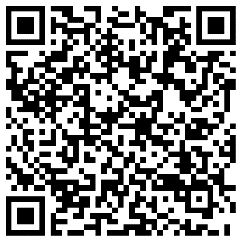 Kviečiame Jus pasidalinti savo pagrįstomis idėjomis, pasiūlymais kaip tobulinti Veterinarijos fakulteto studijų programų įgyvendinimo kokybę ir kitas Veterinarijos fakulteto veiklas (išskyrus finansinės atskaitomybės klausimus).
Informacija apie įgyvendintas veiklas bus viešinama LSMU tinklalapyje Veterinarijos fakulteto ir Studijų programų komitetų veiklos metinėse ataskaitose.Nuoroda siūlymo teikimui: https://lsmu.lt/apie-lsmu/lsmu-struktura/veterinarijos-akademija/veterinarijos-fakultetas/tobulekime/Patvirtinta:LSMU VF Tarybos posėdyje 2018-04-10, Prot. Nr. 37Pataisymai patvirtinti:LSMU VF Tarybos posėdyje, protokolas 2022-06-07 Nr. VAF10-10; 2023-01-17, Prot. Nr. VAF10-014 priedasMAISTO SAUGOS MAGISTRANTŪROS (NUOLATINIŲ / IŠTĘSTINIŲ) STUDIJŲ PROGRAMOS STUDENTO/-ĖS (studento/-ės vardas, pavardė)PRAKTIKOS BAZĖJE PASIEKTŲ REZULTATŲ VERTINIMAS (vertina praktikos vadovas)(praktikos bazės pavadinimas)*Vertinimas pagal Lietuvos sveikatos mokslų universiteto studijų reglamentą.Praktikos vadovo vardas, pavardė, parašas, dataStudijų rezultatų vertinimo balai, jų reikšmės ir priskyrimas pasiekimų lygmeniui pagal Lietuvos sveikatos mokslų universiteto studijų reglamentąPatvirtinta:LSMU VF Tarybos posėdyje 2018-04-10, Prot. Nr. 37Pataisymai patvirtinti:LSMU VF Tarybos posėdyje 2019-08-28, Prot. Nr. 64; 2023-01-17, Prot. Nr. VAF10-015 priedasLIETUVOS SVEIKATOS MOKSLŲ UNIVERSITETO VETERINARIJOS AKADEMIJOSMAISTO SAUGOS MAGISTRANTŪROS STUDIJŲ PROGRAMOS STUDENTŲ PRAKTIKOS ATASKAITOS VERTINIMO FORMAKomisijos nario vardas, pavardė, parašas, data:studijų programoskurso studentaskurso studentaspraktiką atlikoREZULTATASVertinimas (nuo 1 iki 10 balų)*Geba dirbti atsižvelgdamas į savo asmeninę tiriamojo darbo ar kitą įgytą  patirtį, atsakingai, kruopščiai ir savarankiškai, kritiškai mąstyti, organizuoti savo darbą, efektyviai bendrauti su kolegomisGeba analizuoti ir statistinės analizės metodais vertinti vartotojų skundusSupranta valstybinės kontrolės maisto tvarkymo subjekte (remiantis Europos Parlamento ir Tarybos reglamentu (EB) Nr. 882/2004 ) atlikimo principąGeba įvertinti maisto tvarkymo ar viešojo maitinimo įmonėje su maistu susijusią riziką visuomenės sveikataiGeba analizuoti, kaip valstybinės kontrolės metu maisto tvarkymo ar viešojo maitinimo įmonėje vykdoma alergenų kontrolė, jų ženklinimas Studento praktinių įgūdžių ir įgytų kompetencijų vertinimo vidurkis balais (pateikiama reikšmė skaičiais, dviejų šimtųjų tikslumu)PažymysReikšmėRašoma, kai pasiekti studijų programoje numatytų žinių, mokėjimų ir įgūdžių procentaiApibūdinimasPasiekimų lygmuo10 (dešimt)Puikiai95-100 %Puikios, išskirtinės žinios ir gebėjimaiPuikus9 (devyni)Labai gerai85-94 %Tvirtos, geros žinios ir gebėjimaiPuikus8 (aštuoni)Gerai75-84 %Geresnės nei vidutinės žinios ir gebėjimaiTipinis7 (septyni)Vidutiniškai65-74 %Vidutinės žinios ir gebėjimaiTipinis6 (šeši)Patenkinamai55-64 %Žinios ir gebėjimai (įgūdžiai) žemesni nei vidutiniaiSlenkstinis5 (penki)Silpnai50-54 %Žinios ir gebėjimai (įgūdžiai) tenkina minimalius reikalavimusSlenkstinis4 (keturi)Nepakankamai40-49 %Netenkinami minimalūs reikalavimaiNetaikoma3 (trys)Nepatenkinamai30-39 %Netenkinami minimalūs reikalavimaiNetaikoma2 (du)Blogai20-29 %Netenkinami minimalūs reikalavimaiNetaikoma1 (vienas)NevertintinaMažiau negu 20 %Netenkinami minimalūs reikalavimaiNetaikomaAtaskaitą parengė:Ataskaitą parengė:Praktikos atlikimo vieta:Praktikos atlikimo vieta:Studijų programa:Studijų programa:Maisto saugos magistro studijos Maisto saugos magistro studijos Maisto saugos magistro studijos Maisto saugos magistro studijos Eil. nr.Praktikos vertinimo kriterijai(įvertinimo pagrindimas privalomas)Praktikos vertinimo kriterijai(įvertinimo pagrindimas privalomas)Svertinis koefici-entasĮvertinimas (1-10 balų)Balas1.Formalioji atitiktisFormalioji atitiktis0,1ataskaitos atitikimas struktūros, stiliaus, apimties (iki 15 psl., neįskaitant titulinio, turinio puslapių, literatūros sąrašo bei priedų) ir įforminimo reikalavimams.ataskaitos atitikimas struktūros, stiliaus, apimties (iki 15 psl., neįskaitant titulinio, turinio puslapių, literatūros sąrašo bei priedų) ir įforminimo reikalavimams.0,1Komisijos nario įvertinimo pagrindimas: Komisijos nario įvertinimo pagrindimas: 0,12.Įvadinė dalisĮvadinė dalis0,1Praktikos vietos - VMVT padalinyje ir kontroliuojamose maisto įmonėse aprašymas (bendros žinios apie praktikos bazę, jos specifiką). Praktikos tikslo ir uždavinių formulavimas.Praktikos vietos - VMVT padalinyje ir kontroliuojamose maisto įmonėse aprašymas (bendros žinios apie praktikos bazę, jos specifiką). Praktikos tikslo ir uždavinių formulavimas.0,1Komisijos nario įvertinimo pagrindimas: Komisijos nario įvertinimo pagrindimas: 0,13.Praktikos aprašomoji dalisPraktikos aprašomoji dalis0,6Kompleksiškas teorinių žinių taikymo, atliekant su maisto tvarkymu susijusių įmonių išorinę kontrolę, teisingumas, aiškumas, moksliškumas ir nuoseklumas: vykdant vartotojų skundų analizę;aprašant valstybinės kontrolės metu nustatytus pažeidimus ir neatitikimus teisės aktų reikalavimams bei rekomendacijas jų šalinimui;aprašant tikrinimo metu maisto įmonėje nustatytų pažeidimų riziką visuomenės sveikatai;analizuojant valstybinės kontrolės metu maisto įmonėje vykdomą alergenų kontrolę, jų ženklinimą bei rekomendacijas.Kompleksiškas teorinių žinių taikymo, atliekant su maisto tvarkymu susijusių įmonių išorinę kontrolę, teisingumas, aiškumas, moksliškumas ir nuoseklumas: vykdant vartotojų skundų analizę;aprašant valstybinės kontrolės metu nustatytus pažeidimus ir neatitikimus teisės aktų reikalavimams bei rekomendacijas jų šalinimui;aprašant tikrinimo metu maisto įmonėje nustatytų pažeidimų riziką visuomenės sveikatai;analizuojant valstybinės kontrolės metu maisto įmonėje vykdomą alergenų kontrolę, jų ženklinimą bei rekomendacijas.0,6Komisijos nario įvertinimo pagrindimas: Komisijos nario įvertinimo pagrindimas: 0,64.Išvados ( ir rekomendacijos/pasiūlymai)Išvados ( ir rekomendacijos/pasiūlymai)0,2Išvadų atitikimas uždaviniams, jų konkretumas, rekomendacijų ir pasiūlymų atitikimas praktikos  uždaviniams.Išvadų atitikimas uždaviniams, jų konkretumas, rekomendacijų ir pasiūlymų atitikimas praktikos  uždaviniams.0,2Komisijos nario įvertinimo pagrindimas: Komisijos nario įvertinimo pagrindimas: 0,2Praktikos ataskaitos įvertinimas balais (reikšmė skaičiais dviejų šimtųjų tikslumu)Praktikos ataskaitos įvertinimas balais (reikšmė skaičiais dviejų šimtųjų tikslumu)Praktikos ataskaitos įvertinimas balais (reikšmė skaičiais dviejų šimtųjų tikslumu)Balų suma (1,00-10)Balų suma (1,00-10)Balų suma (1,00-10)Praktikos ataskaitos įvertinimas balais (reikšmė skaičiais dviejų šimtųjų tikslumu)Praktikos ataskaitos įvertinimas balais (reikšmė skaičiais dviejų šimtųjų tikslumu)Praktikos ataskaitos įvertinimas balais (reikšmė skaičiais dviejų šimtųjų tikslumu)